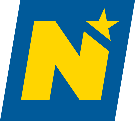 Anmeldung für Pflegeausbildung im Frühling 2023 ab jetzt möglichLR Eichtinger/Etlinger: „Anmeldung für Ausbildung zur Pflegeassistenz oder Pflegefachassistenz für den Lehrgang im Frühjahr 2023 ab jetzt möglich. Mehr Infos unter: 02742/9005-19200“ Wer sich für eine Ausbildung zur Pflegeassistenz oder Pflegefachassistenz mit Beginn Februar 2023 in in Amstetten, Baden, Horn, Mistelbach, Neunkirchen, St. Pölten, Tulln, Zwettl, Stockerau und Wr. Neustadt interessiert, hat noch bis 30. November 2022 die Möglichkeit, sich anzumelden. „Die dafür zuständige NÖ Koordinationsstelle für Pflegeberufe hilft bei Fragen rund um die Anmeldung. Voraussetzung dafür ist eine Zuteilung durch das AMS NÖ oder eine Anmeldung direkt bei der Pflegekoordinationsstelle“, so Arbeitsmarkt-Landesrat Martin Eichtinger.Interessierte können sich bei der MAG Menschen und Arbeit GmbH unter 02742/9005-19200 melden, um für das Aufnahmeverfahren berücksichtigt zu werden. Beratung vom Erstgespräch bis zum JobeinstiegSeit Einrichtung der Pflegekoordinationsstelle im Mai 2020 haben sich mehr als 3.250 Menschen für eine Ausbildung interessiert. „Aktuell sind 351 Personen in Ausbildung, wobei der Großteil davon mit 137 Personen in der Pflegefachassistenz, mit 120 Personen in der Pflegeassistenz und mit 30 Personen der Bachelor für Gesundheits- und Krankenpflege ist“, so Eichtinger.„Ich empfehle Interessierten, diese Möglichkeit wahrzunehmen und einen Berufsweg in die Pflege einzuschlagen“, appelliert MAG-Geschäftsführer Martin Etlinger an alle Unentschlossenen und weiter: „Wir legen großen Wert auf persönliche Betreuung und Beratung und begleiten die Menschen vom ersten Telefonat an bis zum ersten Tag beim neuen Arbeitgeber im Pflegeberuf“, so Etlinger.Weitere Informationen unter:Hotline: 02742/9005-19200
E-Mail: pflege@menschenundarbeit.at 
Web: www.menschenundarbeit.atRückfragehinweis:Felix Geyer BA
Pressesprecher MAG Menschen und ArbeitMobil: 0676/ 780 7111
E-Mail: f.geyer@menschenundarbeit.at